ЗАКОН САНКТ-ПЕТЕРБУРГАО ПРОВЕРКЕ ДОСТОВЕРНОСТИ И ПОЛНОТЫ СВЕДЕНИЙ, ПРЕДСТАВЛЯЕМЫХГРАЖДАНАМИ, ПРЕТЕНДУЮЩИМИ НА ЗАМЕЩЕНИЕ ДОЛЖНОСТЕЙМУНИЦИПАЛЬНОЙ СЛУЖБЫ В САНКТ-ПЕТЕРБУРГЕ, И МУНИЦИПАЛЬНЫМИСЛУЖАЩИМИ В САНКТ-ПЕТЕРБУРГЕ, И СОБЛЮДЕНИЯ МУНИЦИПАЛЬНЫМИСЛУЖАЩИМИ В САНКТ-ПЕТЕРБУРГЕ ТРЕБОВАНИЙК СЛУЖЕБНОМУ ПОВЕДЕНИЮПринят Законодательным Собранием Санкт-Петербурга20 июня 2012 годаНастоящий Закон Санкт-Петербурга в соответствии с Федеральным законом "О противодействии коррупции", Федеральным законом "О муниципальной службе в Российской Федерации", Указом Президента Российской Федерации от 21 сентября 2009 года N 1065 "О проверке достоверности и полноты сведений, представляемых гражданами, претендующими на замещение должностей федеральной государственной службы, и федеральными государственными служащими, и соблюдения федеральными государственными служащими требований к служебному поведению" определяет порядок проверки достоверности и полноты сведений, представляемых гражданами, претендующими на замещение должностей муниципальной службы в Санкт-Петербурге (далее - граждане), и муниципальными служащими в Санкт-Петербурге (далее - муниципальные служащие), и соблюдения муниципальными служащими требований к служебному поведению.Статья 11. Осуществляется проверка:достоверности и полноты сведений о доходах, об имуществе и обязательствах имущественного характера, представляемых в соответствии с федеральными законами и иными нормативными правовыми актами Российской Федерации гражданами на отчетную дату и муниципальными служащими по состоянию на конец отчетного периода;достоверности и полноты сведений, представляемых гражданами при поступлении на муниципальную службу в Санкт-Петербурге (далее - муниципальная служба) в соответствии с федеральными законами и иными нормативными правовыми актами Российской Федерации (далее - сведения, представляемые гражданами в соответствии с нормативными правовыми актами Российской Федерации);соблюдения муниципальными служащими ограничений и запретов, требований о предотвращении или урегулировании конфликта интересов, исполнения ими обязанностей, установленных Федеральным законом "О противодействии коррупции", другими нормативными правовыми актами Российской Федерации (далее - требования к служебному поведению).2. Проверка, предусмотренная в абзацах третьем и четвертом пункта 1 настоящей статьи, осуществляется соответственно в отношении граждан, претендующих на замещение любой должности муниципальной службы, и муниципальных служащих, замещающих любую должность муниципальной службы.3. Проверка достоверности и полноты сведений о доходах, об имуществе и обязательствах имущественного характера, представляемых муниципальным служащим, замещающим должность муниципальной службы, не включенную в перечень должностей муниципальной службы, предусмотренный статьей 8-2 Закона Санкт-Петербурга от 2 февраля 2000 года N 53-8 "О регулировании отдельных вопросов муниципальной службы в Санкт-Петербурге", и претендующим на замещение должности муниципальной службы, предусмотренной указанным перечнем должностей, осуществляется в порядке, установленном настоящим Законом Санкт-Петербурга для проверки сведений, представляемых гражданами в соответствии с нормативными правовыми актами Российской Федерации.Статья 21. Проверка, предусмотренная в пункте 1 статьи 1 настоящего Закона Санкт-Петербурга (далее - проверка), осуществляется по решению руководителя органа местного самоуправления в Санкт-Петербурге кадровой службой органа местного самоуправления в Санкт-Петербурге (далее - кадровая служба), а в случае отсутствия кадровой службы должностным лицом, ответственным за ведение кадровой работы в органе местного самоуправления в Санкт-Петербурге (далее - ответственное должностное лицо).Указанное решение принимается отдельно в отношении каждого гражданина или муниципального служащего и оформляется в письменной форме.2. Проверка осуществляется в срок, не превышающий 60 дней со дня принятия решения о ее проведении. Срок проверки может быть продлен до 90 дней руководителем органа местного самоуправления в Санкт-Петербурге, принявшим решение о ее проведении.Статья 31. Основанием для осуществления проверки является достаточная информация, представленная в письменном виде в установленном порядке:а) правоохранительными органами, иными государственными органами, органами местного самоуправления и их должностными лицами;б) работниками подразделений по профилактике коррупционных и иных правонарушений кадровых служб либо должностными лицами органов местного самоуправления, ответственными за работу по профилактике коррупционных и иных правонарушений;в) постоянно действующими руководящими органами политических партий и зарегистрированных в соответствии с федеральным законодательством иных общероссийских общественных объединений, не являющихся политическими партиями;г) Общественной палатой Российской Федерации;д) средствами массовой информации.2. Информация анонимного характера не может служить основанием для проверки.Статья 4Проверка осуществляется:кадровыми службами или ответственными должностными лицами самостоятельно;путем инициирования перед Губернатором Санкт-Петербурга предложения о направлении запроса о проведении оперативно-розыскных мероприятий в федеральные органы исполнительной власти, уполномоченные на осуществление оперативно-розыскной деятельности, в соответствии с пунктами 1, 2 и 3 части третьей статьи 7 Федерального закона "Об оперативно-розыскной деятельности".Статья 51. При осуществлении проверки, предусмотренной в абзаце втором статьи 4 настоящего Закона Санкт-Петербурга, должностные лица кадровых служб или ответственные должностные лица:проводят беседу с гражданином или муниципальным служащим;изучают представленные гражданином или муниципальным служащим сведения о доходах, об имуществе и обязательствах имущественного характера и дополнительные материалы;получают от гражданина или муниципального служащего пояснения по представленным им сведениям о доходах, об имуществе и обязательствах имущественного характера и материалам;готовят в установленном порядке запрос (кроме запросов, касающихся осуществления оперативно-розыскной деятельности или ее результатов) в органы прокуратуры Российской Федерации, иные федеральные государственные органы, государственные органы субъектов Российской Федерации, территориальные органы федеральных государственных органов, органы местного самоуправления, организации и общественные объединения (далее - государственные органы и организации) об имеющихся у них сведениях: о доходах, об имуществе и обязательствах имущественного характера гражданина или муниципального служащего, его супруги (супруга) и несовершеннолетних детей; о достоверности и полноте сведений, представленных гражданином в соответствии с нормативными правовыми актами Российской Федерации; о соблюдении муниципальными служащими требований к служебному поведению;наводят справки у физических лиц и получают от них информацию с их согласия;осуществляют анализ сведений, представляемых гражданином или муниципальным служащим в соответствии с законодательством Российской Федерации о противодействии коррупции.2. Запросы в государственные органы и организации направляются руководителем органа местного самоуправления в Санкт-Петербурге.3. В запросе, предусмотренном в абзаце пятом пункта 1 настоящей статьи, указываются:фамилия, имя, отчество руководителя государственного органа или организации, в которые направляется запрос;нормативный правовой акт, на основании которого направляется запрос;фамилия, имя, отчество, дата и место рождения, место регистрации, жительства и(или) пребывания, должность и место работы (службы) гражданина или муниципального служащего, его супруги (супруга) и несовершеннолетних детей, сведения о доходах, об имуществе и обязательствах имущественного характера которых проверяются, гражданина, представившего сведения в соответствии с нормативными правовыми актами Российской Федерации, полнота и достоверность которых проверяются;содержание и объем сведений, подлежащих проверке;срок представления запрашиваемых сведений;фамилия, инициалы и номер телефона должностного лица кадровой службы или ответственного должностного лица, подготовившего запрос;другие необходимые сведения.4. В предложении Губернатору Санкт-Петербурга о направлении запроса о проведении оперативно-розыскных мероприятий, предусмотренном в абзаце третьем статьи 4 настоящего Закона Санкт-Петербурга, помимо сведений, указанных в пункте 3 настоящей статьи, указываются сведения, послужившие основанием для проверки, государственные органы и организации, в которые направлялись (направлены) запросы, и вопросы, которые в них ставились, дается ссылка на соответствующие положения Федерального закона "Об оперативно-розыскной деятельности".5. Предложение Губернатору Санкт-Петербурга о направлении запроса о проведении оперативно-розыскных мероприятий, предусмотренное в абзаце третьем статьи 4 настоящего Закона Санкт-Петербурга, направляет руководитель органа местного самоуправления в Санкт-Петербурге на основании информации кадровой службы или ответственного должностного лица. Порядок представления документов для направления запроса о проведении оперативно-розыскных мероприятий, предусмотренного в абзаце третьем статьи 4 настоящего Закона Санкт-Петербурга, определяется Губернатором Санкт-Петербурга.Статья 6Руководитель кадровой службы или ответственное должностное лицо обеспечивает:уведомление в письменной форме гражданина или муниципального служащего о начале проверки в отношении его и разъяснение ему содержания абзаца третьего настоящей статьи - в течение двух рабочих дней со дня получения соответствующего решения;проведение в случае обращения гражданина или муниципального служащего беседы с ним, в ходе которой гражданин или муниципальный служащий должен быть проинформирован о том, какие сведения и соблюдение каких требований к служебному поведению подлежат проверке, - в течение семи рабочих дней со дня обращения гражданина или муниципального служащего, а при наличии уважительной причины - в срок, согласованный с гражданином или муниципальным служащим.В случае невозможности уведомления гражданина о начале проверки в срок, указанный в абзаце втором настоящей статьи, кадровой службой или ответственным должностным лицом составляется акт, приобщаемый к материалам проверки.В срок уведомления муниципального служащего о начале проверки, указанный в абзаце втором настоящей статьи, не включается время нахождения муниципального служащего в отпуске, командировке, а также периоды его временной нетрудоспособности.Статья 7Гражданин или муниципальный служащий вправе:давать пояснения в письменной форме: в ходе проверки; по вопросам, указанным в абзаце третьем статьи 6 настоящего Закона Санкт-Петербурга; по результатам проверки;представлять дополнительные материалы и давать по ним пояснения в письменной форме;обращаться в кадровую службу или к ответственному должностному лицу с подлежащим удовлетворению ходатайством о проведении с ним беседы по вопросам, указанным в абзаце третьем статьи 6 настоящего Закона Санкт-Петербурга.Пояснения, указанные в настоящей статье, приобщаются к материалам проверки.Статья 81. На период проведения проверки информации о наличии у муниципального служащего конфликта интересов, в случае если на момент принятия решения о проведении проверки данный конфликт не устранен, служащий отстраняется от замещаемой должности муниципальной службы на срок, не превышающий 60 дней со дня принятия решения о проведении проверки. В случае если проверка не завершена, указанный срок продлевается до 90 дней руководителем органа местного самоуправления в Санкт-Петербурге, принявшим решение о проведении проверки.2. На период отстранения муниципального служащего от замещаемой должности муниципальной службы денежное содержание по замещаемой им должности сохраняется.Статья 91. По окончании проверки кадровая служба или ответственное должностное лицо готовят доклад о ее результатах (далее - доклад).2. В докладе указываются:дата составления доклада;основание проверки;фамилия, имя, отчество и должность лица, в отношении которого проводится проверка;даты начала и окончания проверки;информация о результатах запросов в государственные органы и организации;информация о результатах запросов о проведении оперативно-розыскных мероприятий, предусмотренных в абзаце третьем статьи 4 настоящего Закона Санкт-Петербурга, в случае если они направлялись;информация из документов, имеющих отношение к проверке;обстоятельства, установленные по результатам проверки, а также одно из следующих предложений:а) о назначении гражданина на должность муниципальной службы;б) об отказе гражданину в назначении на должность муниципальной службы;в) об отсутствии оснований для применения к муниципальному служащему мер юридической ответственности;г) о применении к муниципальному служащему мер юридической ответственности;д) о представлении материалов проверки в соответствующую комиссию по соблюдению требований к служебному поведению муниципальных служащих и урегулированию конфликта интересов.3. Доклад подписывается руководителем кадровой службы или ответственным должностным лицом.4. Кадровая служба или ответственное должностное лицо с соблюдением законодательства Российской Федерации о государственной тайне обязаны ознакомить гражданина или муниципального служащего с докладом под роспись в течение трех рабочих дней со дня подписания доклада руководителем кадровой службы или ответственным должностным лицом.Время нахождения муниципального служащего, в отношении которого проводилась проверка, в отпуске, командировке, а также периоды его временной нетрудоспособности в указанный срок не включаются.В случае невозможности ознакомления гражданина с докладом под роспись в срок, предусмотренный в настоящем пункте, кадровой службой или ответственным должностным лицом составляется акт, приобщаемый к материалам проверки.Статья 101. Руководитель кадровой службы или ответственное должностное лицо представляют руководителю органа местного самоуправления в Санкт-Петербурге, принявшему решение о проведении проверки, доклад в течение трех рабочих дней со дня ознакомления с докладом гражданина или муниципального служащего или со дня составления акта, указанного в абзаце третьем пункта 4 статьи 9 настоящего Закона Санкт-Петербурга.2. Сведения о результатах проверки с письменного согласия руководителя органа местного самоуправления в Санкт-Петербурге, принявшего решение о ее проведении, с одновременным уведомлением об этом гражданина или муниципального служащего, в отношении которого проводилась проверка, представляются кадровой службой или ответственным должностным лицом должностным лицам и органам, указанным в статье 3 настоящего Закона Санкт-Петербурга, представившим информацию, явившуюся основанием для проведения проверки, с соблюдением законодательства Российской Федерации о персональных данных и государственной тайне.Статья 111. При установлении в ходе проверки обстоятельств, свидетельствующих о наличии признаков преступления или административного правонарушения, материалы об этом представляются в государственные органы в соответствии с их компетенцией.2. Руководитель органа местного самоуправления в Санкт-Петербурге, принявший решение о проведении проверки, рассмотрев доклад и соответствующее предложение, указанные в пункте 2 статьи 9 настоящего Закона Санкт-Петербурга, принимает одно из следующих решений:а) назначить гражданина на должность муниципальной службы;б) отказать гражданину в назначении на должность муниципальной службы;в) применить к муниципальному служащему меры юридической ответственности;г) представить материалы проверки в соответствующую комиссию по соблюдению требований к служебному поведению муниципальных служащих и урегулированию конфликта интересов.3. Материалы проверки хранятся в кадровой службе или у ответственного должностного лица в течение трех лет со дня ее окончания, после чего передаются в архив.Статья 12Настоящий Закон Санкт-Петербурга вступает в силу через 10 дней после дня его официального опубликования.Губернатор Санкт-ПетербургаГ.С.ПолтавченкоСанкт-Петербург12 июля 2012 годаN 371-68\ql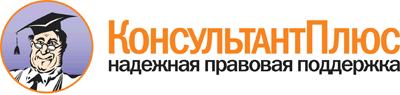 Закон Санкт-Петербурга от 12.07.2012 N 371-68
"О проверке достоверности и полноты сведений, представляемых гражданами, претендующими на замещение должностей муниципальной службы в Санкт-Петербурге, и муниципальными служащими в Санкт-Петербурге, и соблюдения муниципальными служащими в Санкт-Петербурге требований к служебному поведению"
(принят ЗС СПб 20.06.2012)Документ предоставлен КонсультантПлюс

www.consultant.ru

Дата сохранения: 17.03.201512 июля 2012 годаN 371-68